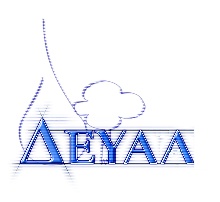 ΤΕΥΧΟΣ 2ΕΝΤΥΠΟ ΟΙΚΟΝΟΜΙΚΗΣ ΠΡΟΣΦΟΡΑΣ---------------------------------------------------------------------------------
(Τόπος και ημερομηνία)
Ο προσφέρων(Ονοματεπώνυμο και σφραγίδα υπογραφόντων)Δημοτική Επιχείρηση Ύδρευσης Αποχέτευσης ΛέσβουΤΕΧΝΙΚΗ ΥΠΗΡΕΣΙΑΤαχ. Δ/νση	: Ελ. Βενιζέλου 13-17Ταχ. Κωδ.	: 81100 ΜυτιλήνηΠληροφορίες	: Φινδανής Παρασκευάς Τηλέφωνο	: 2251024444Fax		: 2251040121Ε-mail		:  protokolo@deyamyt.grΥΠΗΡΕΣΙΑ:Εργασίες και συντήρηση υποσταθμών μέσης τάσης των εγκαταστάσεων της ΔΕΥΑΛΔημοτική Επιχείρηση Ύδρευσης Αποχέτευσης ΛέσβουΤΕΧΝΙΚΗ ΥΠΗΡΕΣΙΑΤαχ. Δ/νση	: Ελ. Βενιζέλου 13-17Ταχ. Κωδ.	: 81100 ΜυτιλήνηΠληροφορίες	: Φινδανής Παρασκευάς Τηλέφωνο	: 2251024444Fax		: 2251040121Ε-mail		:  protokolo@deyamyt.grΑΡΙΘΜΟΣ ΜΕΛΕΤΗΣ:26/2018Δημοτική Επιχείρηση Ύδρευσης Αποχέτευσης ΛέσβουΤΕΧΝΙΚΗ ΥΠΗΡΕΣΙΑΤαχ. Δ/νση	: Ελ. Βενιζέλου 13-17Ταχ. Κωδ.	: 81100 ΜυτιλήνηΠληροφορίες	: Φινδανής Παρασκευάς Τηλέφωνο	: 2251024444Fax		: 2251040121Ε-mail		:  protokolo@deyamyt.grΧΡΗΜΑΤΟΔΟΤΗΣΗ: ΙΔΙΟΙ ΠΟΡΟΙ ΔΕΥΑΛΔημοτική Επιχείρηση Ύδρευσης Αποχέτευσης ΛέσβουΤΕΧΝΙΚΗ ΥΠΗΡΕΣΙΑΤαχ. Δ/νση	: Ελ. Βενιζέλου 13-17Ταχ. Κωδ.	: 81100 ΜυτιλήνηΠληροφορίες	: Φινδανής Παρασκευάς Τηλέφωνο	: 2251024444Fax		: 2251040121Ε-mail		:  protokolo@deyamyt.grΠΡΟΫΠΟΛΟΓΙΣΜΟΣ:19.397,00€ χωρίς Φ.Π.Α.α/α ΠΕΡΙΓΡΑΦΗ Μον.
ΜέτρησηςΠοσ.Τιµή Μον.
(ευρώ)Δαπάνη
(ευρώ)1. Περιοδικός Έλεγχος &
Προληπτική Συντήρηση
Υποσταθµού, σύµφωνα µε τα
οριζόµενα παράγραφο 2 της
παρούσηςκατ΄αποκοπή 72.Επιπλέον εργασίες αντικατάστασης διακοπτών, πυκνωτών, ασφαλειών και διασύνδεση Scadaκατ΄αποκοπή7∆ΑΠΑΝΗ (χωρίς Φ.Π.Α)Φ.Π.Α. 17% ΣΥΝΟΛΙΚΗ ∆ΑΠΑΝΗ: 